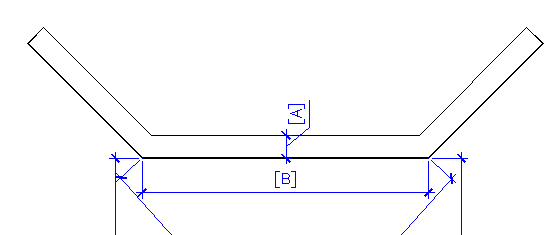 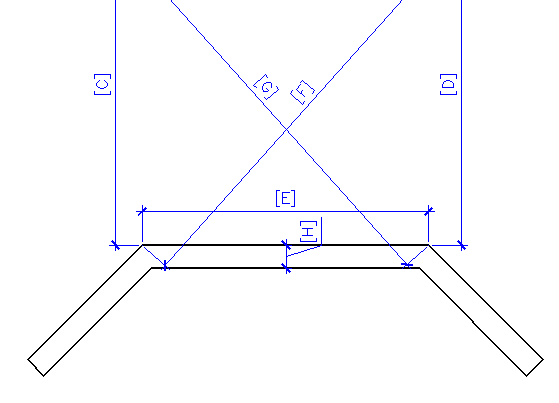 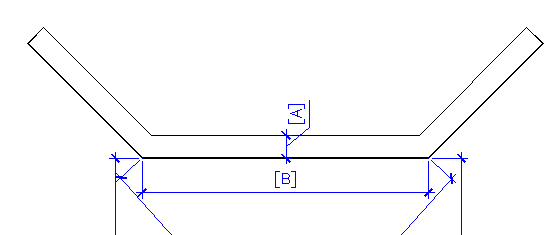 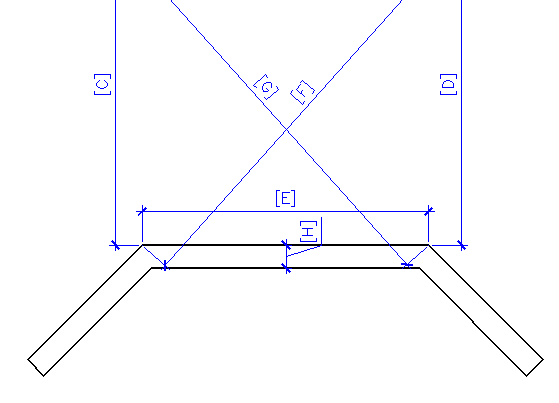 CHECK LIST CABECEIRASCHECK LIST CABECEIRASCHECK LIST CABECEIRASCHECK LIST CABECEIRASCHECK LIST CABECEIRASCHECK LIST CABECEIRASCHECK LIST CABECEIRASCHECK LIST CABECEIRASCHECK LIST CABECEIRASCHECK LIST CABECEIRASMunicípioSAUDADESSAUDADESSAUDADESSAUDADESCOREDEC: ALEXANDRECOREDEC: ALEXANDRECOREDEC: ALEXANDRELocalidadeLinha  ARAÇÁLinha  ARAÇÁLinha  ARAÇÁLinha  ARAÇÁLinha  ARAÇÁLinha  ARAÇÁDATA12 /03 /2018Coord. GeográficasLatitude26°50'26.93"S26°50'26.93"SLongitude53° 5'37.87"O53° 5'37.87"ODATA12 /03 /2018ANÁLISE DA CABECEIRAANÁLISE DA CABECEIRAANÁLISE DA CABECEIRAANÁLISE DA CABECEIRAANÁLISE DA CABECEIRAANÁLISE DA CABECEIRAANÁLISE DA CABECEIRAANÁLISE DA CABECEIRAEstabilidade Aparente              [ ]             [   ] Apresenta esconsidade               [    ]            [   ] Material da Cabeceira     NOVAAltura da Cabeceira          [ m ] 3,50Dimensões:Fazer marcação na cabeceira. Todas as cotas devem ser tiradas em função destas marcações (mesmo ponto)          5,00                               12,00 [A]             0,40      m                                  [E]                 5,00                    m [B]             5,00      m                                 [F]               0,000                    m [C]            12,0     m                                 [G]             0,000                       m [D]            12,0    m                                     [H]            0,40                  mEstabilidade Aparente              [ ]             [   ] Apresenta esconsidade               [    ]            [   ] Material da Cabeceira     NOVAAltura da Cabeceira          [ m ] 3,50Dimensões:Fazer marcação na cabeceira. Todas as cotas devem ser tiradas em função destas marcações (mesmo ponto)          5,00                               12,00 [A]             0,40      m                                  [E]                 5,00                    m [B]             5,00      m                                 [F]               0,000                    m [C]            12,0     m                                 [G]             0,000                       m [D]            12,0    m                                     [H]            0,40                  mEstabilidade Aparente              [ ]             [   ] Apresenta esconsidade               [    ]            [   ] Material da Cabeceira     NOVAAltura da Cabeceira          [ m ] 3,50Dimensões:Fazer marcação na cabeceira. Todas as cotas devem ser tiradas em função destas marcações (mesmo ponto)          5,00                               12,00 [A]             0,40      m                                  [E]                 5,00                    m [B]             5,00      m                                 [F]               0,000                    m [C]            12,0     m                                 [G]             0,000                       m [D]            12,0    m                                     [H]            0,40                  mEstabilidade Aparente              [ ]             [   ] Apresenta esconsidade               [    ]            [   ] Material da Cabeceira     NOVAAltura da Cabeceira          [ m ] 3,50Dimensões:Fazer marcação na cabeceira. Todas as cotas devem ser tiradas em função destas marcações (mesmo ponto)          5,00                               12,00 [A]             0,40      m                                  [E]                 5,00                    m [B]             5,00      m                                 [F]               0,000                    m [C]            12,0     m                                 [G]             0,000                       m [D]            12,0    m                                     [H]            0,40                  mEstabilidade Aparente              [ ]             [   ] Apresenta esconsidade               [    ]            [   ] Material da Cabeceira     NOVAAltura da Cabeceira          [ m ] 3,50Dimensões:Fazer marcação na cabeceira. Todas as cotas devem ser tiradas em função destas marcações (mesmo ponto)          5,00                               12,00 [A]             0,40      m                                  [E]                 5,00                    m [B]             5,00      m                                 [F]               0,000                    m [C]            12,0     m                                 [G]             0,000                       m [D]            12,0    m                                     [H]            0,40                  mEstabilidade Aparente              [ ]             [   ] Apresenta esconsidade               [    ]            [   ] Material da Cabeceira     NOVAAltura da Cabeceira          [ m ] 3,50Dimensões:Fazer marcação na cabeceira. Todas as cotas devem ser tiradas em função destas marcações (mesmo ponto)          5,00                               12,00 [A]             0,40      m                                  [E]                 5,00                    m [B]             5,00      m                                 [F]               0,000                    m [C]            12,0     m                                 [G]             0,000                       m [D]            12,0    m                                     [H]            0,40                  mEstabilidade Aparente              [ ]             [   ] Apresenta esconsidade               [    ]            [   ] Material da Cabeceira     NOVAAltura da Cabeceira          [ m ] 3,50Dimensões:Fazer marcação na cabeceira. Todas as cotas devem ser tiradas em função destas marcações (mesmo ponto)          5,00                               12,00 [A]             0,40      m                                  [E]                 5,00                    m [B]             5,00      m                                 [F]               0,000                    m [C]            12,0     m                                 [G]             0,000                       m [D]            12,0    m                                     [H]            0,40                  mEstabilidade Aparente              [ ]             [   ] Apresenta esconsidade               [    ]            [   ] Material da Cabeceira     NOVAAltura da Cabeceira          [ m ] 3,50Dimensões:Fazer marcação na cabeceira. Todas as cotas devem ser tiradas em função destas marcações (mesmo ponto)          5,00                               12,00 [A]             0,40      m                                  [E]                 5,00                    m [B]             5,00      m                                 [F]               0,000                    m [C]            12,0     m                                 [G]             0,000                       m [D]            12,0    m                                     [H]            0,40                  mINTERFERÊNCIASINTERFERÊNCIASINTERFERÊNCIASINTERFERÊNCIASINTERFERÊNCIASINTERFERÊNCIASINTERFERÊNCIASINTERFERÊNCIASRede ElétricaCurvas SinuosasAclive acentuado[  s][ S] [N][    ][     ] [     ]Aterro cabeceirasTerreno niveladoAcesso 2 ladosAterro cabeceirasTerreno niveladoAcesso 2 lados[   ][   ] [ N][n  ][S ]  [    ]CHECK LIST CABECEIRASCHECK LIST CABECEIRASCHECK LIST CABECEIRASCHECK LIST CABECEIRASCHECK LIST CABECEIRASCHECK LIST CABECEIRASCHECK LIST CABECEIRASCHECK LIST CABECEIRASMunicípioSAUDADESSAUDADESSAUDADESCOREDEC: ALEXANDRECOREDEC: ALEXANDREMunicípioLocalidadeCoord. GeográficasLocalidadeLinha ARAÇÁLinha ARAÇÁLinha ARAÇÁLinha ARAÇÁMunicípioLocalidadeCoord. GeográficasCoord. GeográficasLatitude 26°50'26.93"SLongitude53° 5'37.87"OMunicípioLocalidadeCoord. GeográficasFOTOSFOTOSFOTOSFOTOSFOTOSFOTOS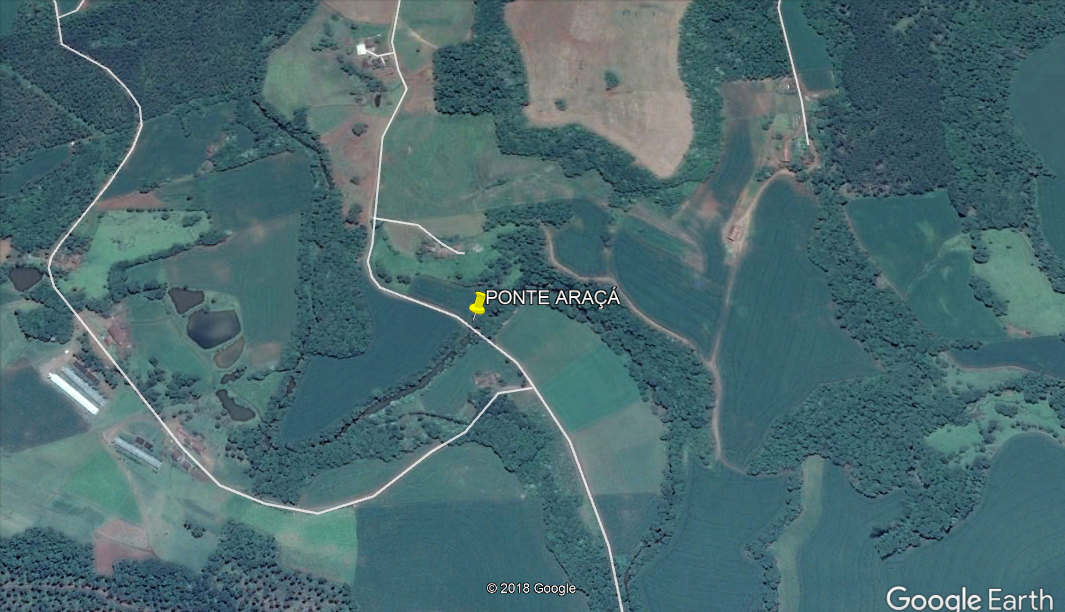 Foto 1 - Acesso Cabeceira 1Foto 1 - Acesso Cabeceira 1Foto 1 - Acesso Cabeceira 1Foto 1 - Acesso Cabeceira 1Foto 1 - Acesso Cabeceira 1Foto 1 - Acesso Cabeceira 1Foto 2 - Acesso Cabeceira 2Foto 2 - Acesso Cabeceira 2Foto 2 - Acesso Cabeceira 2Foto 2 - Acesso Cabeceira 2Foto 2 - Acesso Cabeceira 2Foto 2 - Acesso Cabeceira 2Obs.ASSINATURA      ALEXANDRE SCHUH                               ASCESSOR DE CONTROLE INTERNOObs.ASSINATURA      ALEXANDRE SCHUH                               ASCESSOR DE CONTROLE INTERNOObs.ASSINATURA      ALEXANDRE SCHUH                               ASCESSOR DE CONTROLE INTERNOObs.ASSINATURA      ALEXANDRE SCHUH                               ASCESSOR DE CONTROLE INTERNOObs.ASSINATURA      ALEXANDRE SCHUH                               ASCESSOR DE CONTROLE INTERNOObs.ASSINATURA      ALEXANDRE SCHUH                               ASCESSOR DE CONTROLE INTERNO